2023 / 2024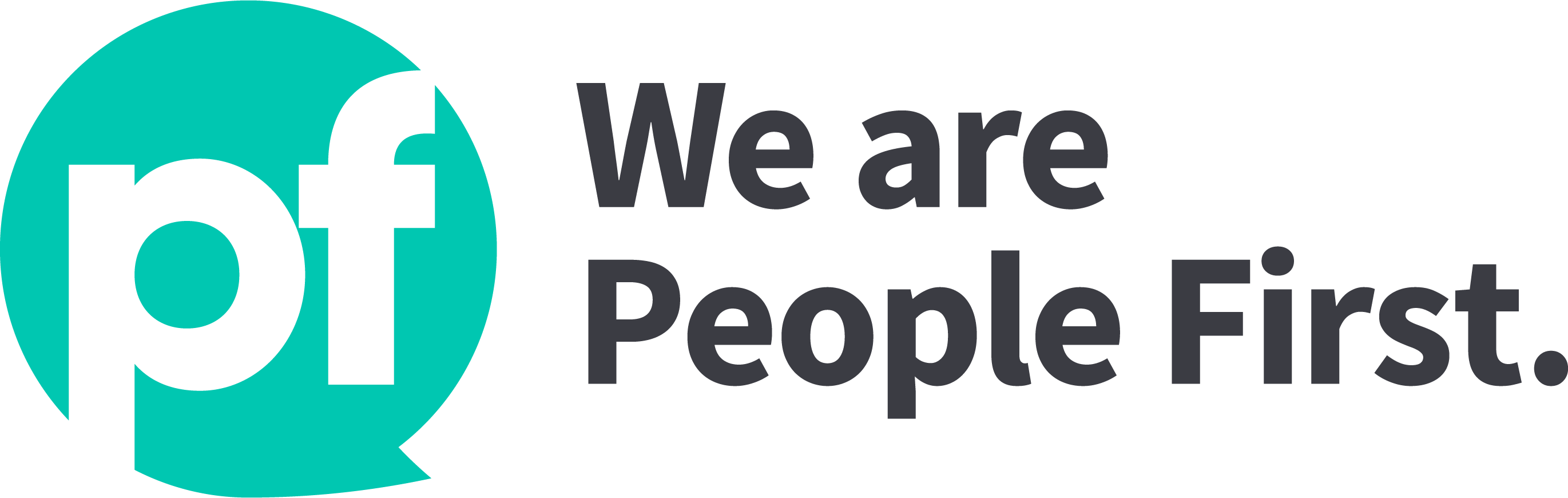 4 Weekly Pay DatesEmployed StaffPlease note:  Timesheets must be in 2 weeks before pay dayAny queries, please contact your payroll administrator on 01228 317070.Please send completed time sheets to timesheets@wearepeoplefirst.co.ukPeriodDate To and fromTo Be Submitted ByPay Day (Up to and inc) Friday111/03/23- 07/04/2324th March 20237th April 2023208/04/23- 05/05/2321st April 20235th May 2023306/05/23- 02/06/2319th May 20232nd June 2023403/06/23- 30/06/2316th June 202330th June 2023501/07/23- 28/07/2314th July 202328th July 2023629/07/23- 25/08/2311th August 202325th August 2023726/08/23- 22/09/238th September 202322nd September 2023823/09/23- 20/10/236th October 202320th October 2023921/10/23- 17/11/233rd November 202317th November 20231018/11/23- 15/12/231st December 202315th December 20231116/12/23- 12/01/2429th December 202312th January 20241213/01/24- 09/02/2426th January 20249th February 20241310/02/24- 08/03/2423rd February 20248th March 2024